AGENDA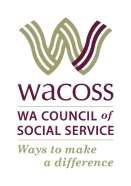 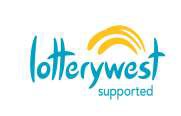 Community Relief and Resilience Forum5 June 2019Time 9.30 am to 11.30 amConference Room 7, City West Lotteries House, 2 Delhi Street West Perth. Phone:  9420 7222WACOSS acknowledges the traditional owners of country throughout Western Australia and recognises their continuing connection to land, waters and community. We pay our respect to them and their cultures; and to elders both past and present.Ngala kaaditj Wadjuk moort keyen kaadak nidja boodja – We acknowledge Noongar people as the original custodians of the land on which our office sits.Welcome (9.30)Introductions and acknowledgment Guest presentation (9.35)(10:05)Lianne Sylvester Attach Specialist Team Leader UnitingCare WestDonna Self  Social Reinvestment WA – Lived Experience Story TellingBreak  (10.35)Morning Tea  Items ongoing from  action register(10:45)   - CRR Forum to be hosted at St Vincent De Paul (one off) July meeting- Child Hospitalization & carer’s payments          - Make Smoking History Professional Development opportunitiesRoundtable(11:00)           Forum attendees’ updatesWACOSS Update(11:20)- Food Relief Framework- CRR and FRF integration- CRR & FCAWA ConferenceItem 8 – New business (11.25)Next Forum9.30am – 11.30am Wednesday, 3 July 2019